 Please refer to your degree audit for specific degree requirements 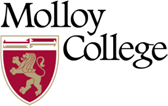                Marketing Honors -B.S. + Dual Degree FRESHMAN Fall Courses  LAS=10 CreditsSpring Courses  LAS=7 CreditsFST 1000 – The College Experience  (LAS)1 credit ACC 2610H – Accounting II (prereq. ACC 2600)3 credits  ACC 2600H – Accounting I   3 credits BUS 2010H – Principles of Management (prereq. BUS 1010)3 credits BUS 1010H – Intro to Business3 credits MAT 1150B – Elementary Statistics for Business / CIS 1050 – Computer Applications for Business3 credits HIS, POL, PSY, SOC  (LAS)3 credits ECO 2510H – Macroeconomics 3 credits CIS 1050 – Computer Applications for Business /MAT 1150B – Elementary Statistics for Business (LAS)3 credits HIS, POL, PSY, SOC (LAS)3 credits ENG 1100 – English Composition   (LAS)3 credits ENG 2380 – Techniques for Business Writing  (prereq. ENG 1100) /Physical Education (LAS)1 credit Total Credits 16 credits Total Credits 16 credits SOPHOMORE   Fall Courses LAS=9 CreditsSpring Courses  LAS=7 Credits MKT 2300H– Principles of Marketing (prereq. BUS 1010)3 credits MKT 2350 – Consumer Behavior (prereq  MKT 2300) 3 credits ECO 2520H – Microeconomics   (LAS)3 credits FIN 3500H – Corporate Finance (prereq. BUS 3430)3 credits COM 2290 – Experience in Corporate Communications (LAS)3 credits HIS, POL, PSY, SOC  (LAS)3 credits BUS 3430H – Quantitative Analysis for Business Applications (prereq. MAT 1150B & CIS 1050)3 credits BLW 2400 – Business Law I3 credits Art History/Music History  (LAS)3 credits Philosophy/Theology (LAS)3 credits ENG 2380 – Techniques for Business Writing  (prereq. ENG 1100) /Physical Education1 credit COM 2390 – Public  Speaking for Business/COM 2100 – Public Speaking (3 credits)  (LAS)1 credit Total Credits 16 credits Total Credits 16 credits JUNIOR Fall Courses LAS=9 CreditsSpring Courses  LAS=10 CreditsETH 2570 – Business Ethics (LAS)   3 credits Modern Language Lit (LAS)3 credits MKT 3370 – Marketing Strategy (prereq MKT 2300)3 credits Science  (LAS)3 credits CIS 3600 – Computer Information Systems in Business (LAS)3 credits BUS/MKT Elective: COM 2550 or COM 3570/NMD 2430/MKT 3320/MKT 3400/MKT 3410/MKT 3420/ MKT 34403 credits Modern Language(LAS)3 credits BUS 3340 – International Business (prereq. BUS 1010 and ECO 2501 or ECO 2520)3 credits BUS 3040 – Organizational Behavior3 credits CORE  (LAS)4 credits Elective 1 credit Total Credits 16 credits Total Credits 16 credits SENIOR Fall Courses LAS=3 CreditsSpring Courses  LAS=3 CreditsBUS/MKT Elective: COM 2550 or COM 3570/NMD 2403/MKT 3320/MKT 3400/MKT 3410/MKT 3420/ MKT 34403 credits BUS 4900 – Management and Finance Capstone 3 credits BUS 4600 – Business Internship3 credits BUS/MKT Elective: COM 2550 or COM 3570/NMD 2403/MKT 3320/MKT 3400/MKT 3410/MKT 3420/ MKT 34403 credits ECO 3150H – Money, Banking & Financial Markets (prereq ECO 2510 & BUS 3430) / ECO 3200 - International Economics (prereq ECO 2510 & 2520) (LAS)3 credits Philosophy/Theology (LAS)3 credits BUS 5150 – Business Ethics3 credits MKT 3380 – Marketing Research (prereq MKT 2300)3 credits  BUS 5100 – Marketing Management3 credits Elective 3 credits Elective (if COM/NMD selected from upper level elective choices within major, this is an open elective  It not, must be LAS)1 credit  Elective (if COM/NMD selected from upper level elective choices within major, this is an open elective  It not, must be LAS)         1 credit Total Credits 16 credits Total Credits 16 credits 03/15/19Please be advised BS degree requires 60 LAS creditsTotal Credits to Graduate      128 credits 